Membuat rumusEquation dalam MS Word 2007 memberikan kemudahan bagi penggunanya bila ingin membuat rumus matematika, statistik maupun rumus-rumus ilmiah lainnya. Langkah-langkah membuat rumus mtematika tersebut adalah sebagai berikut:1. Klik ribbon Insert Klik Equation  pilih New Equation2. Tuliskan rumus pada bidang penulisan rumus sesuai dengan yang diingikan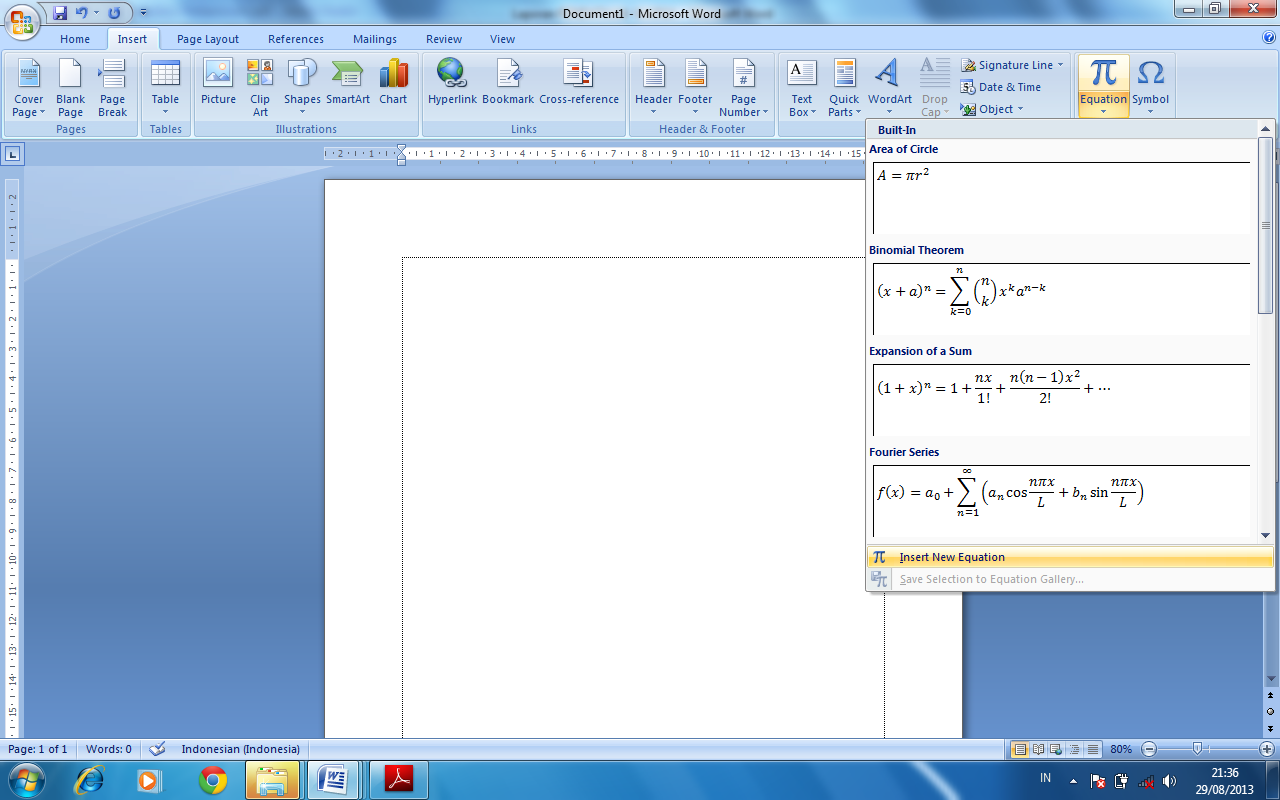 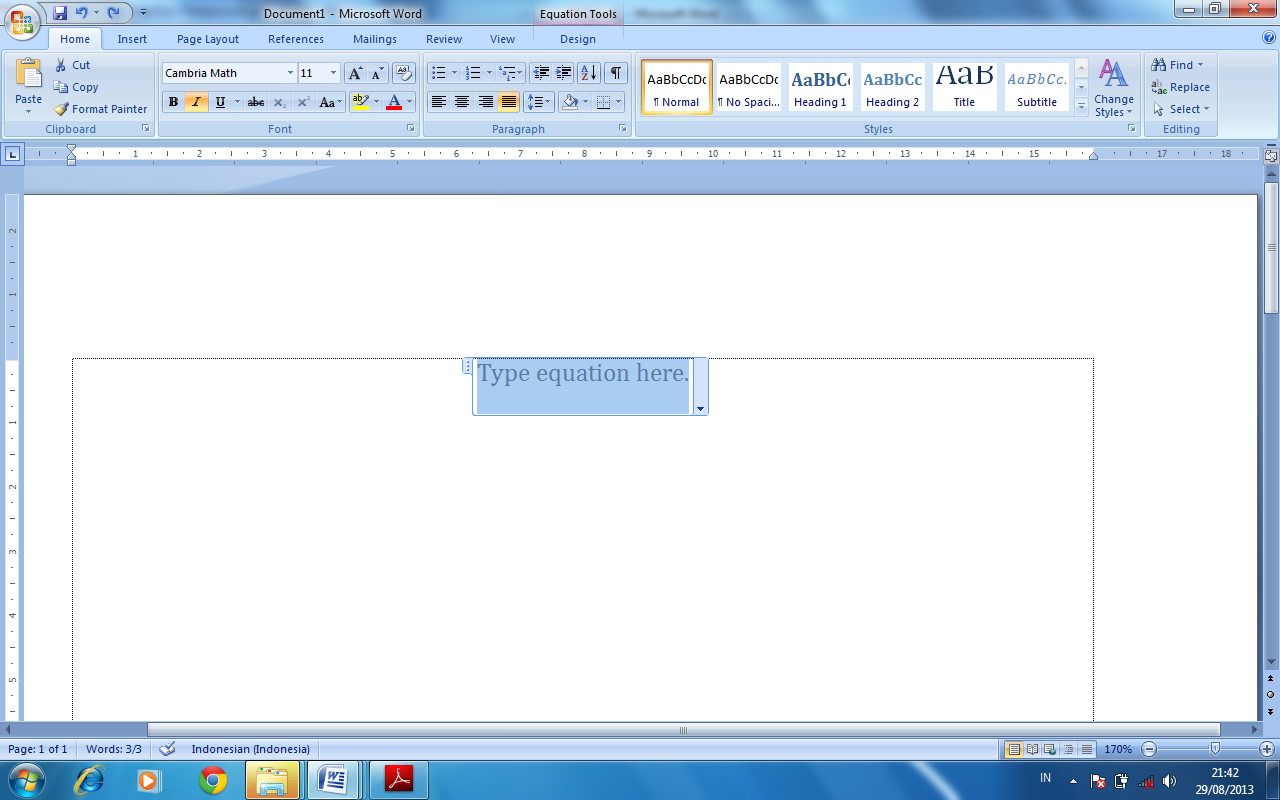 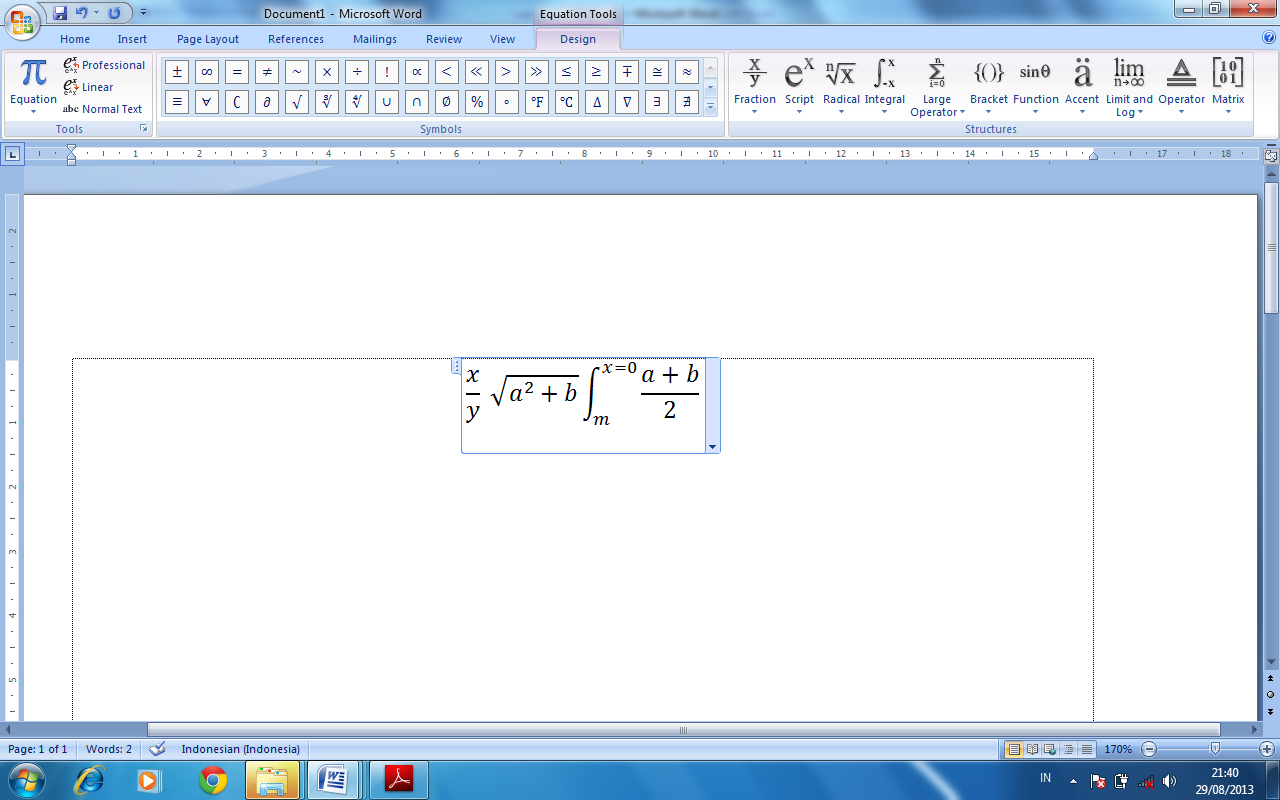 Gambar 1.18 :Membuat rumus